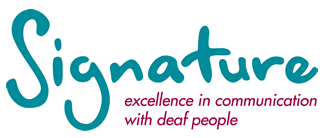 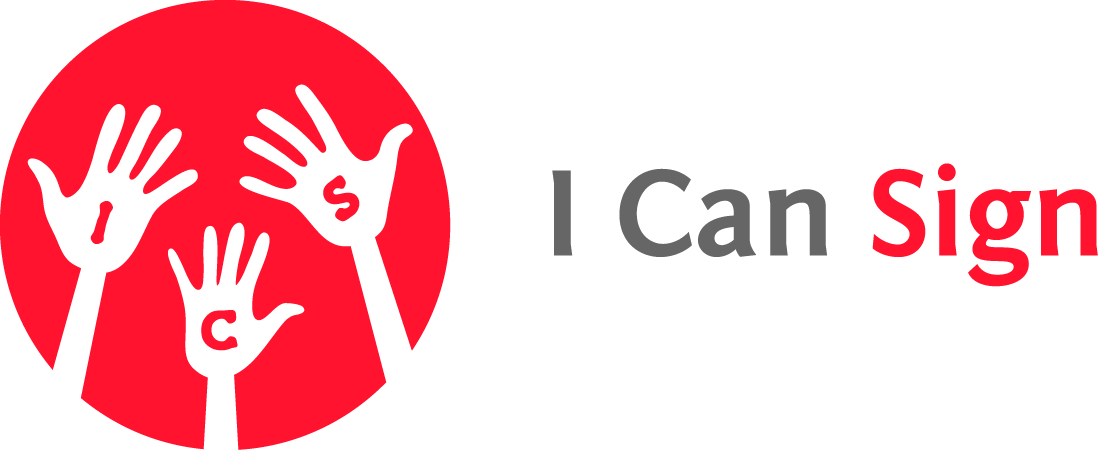 Signature – Sign Language Course Registration FormPlease Select for Signature Assessment Purposes:Social Group:TERM AND CONDITIONSOnce a student has enrolled on a course (that is when their application form and due payment have been received) The Centre are unable to refund the course fee, except when that course has been cancelled by The Centre.All fees are shown on both the Course Information Sheet and the Application Form.When arrangement have been agreed, in writing, for an individual student to pay the course fees by way of instalments, and that student drops out of their course before its conclusion, any outstanding monies owed by the student at that time will become immediately payable.When student commences their course they will be provide with a timetable detailing the times and dates of their course; this will include any date changes necessitated by public holidays.There will be no extra tuition time in the event of a student missing a class or arriving late.Neither The Centre will be liable for any loss of damage to student’s personal property.A student’s motor vehicle will be park at their own risk.A student will be expected to comply with all of the regulation at The Centre regarding Health and Safety in respect of fire, smoking and other procedures.All mobile telephone must be switched off during lesson.A student may appeal in respect of an examination failure: appeal procedures and examination re-take fees are available on request.If, at any time, a student wishes to discuss their progress or have any comments or suggestions, then they can speak freely with their teacher or contact The Centre.TitleName/sName/sSurname (Include all names and year of change)Current AddressCurrent AddressCurrent AddressPrevious Address (If moved within last 5 years)Date of Birth:Date of Birth:Email:Email:Mobile Number:Mobile Number:EMERGENCY Contact Details:EMERGENCY Contact Details:Qualifications Obtained Relating to Deaf issues - Please state:Qualifications Obtained Relating to Deaf issues - Please state:Colleges attended & Year: (Linked to above courses)Colleges attended & Year: (Linked to above courses)CACDP/Signature Student ID Number: (If Applicable)CACDP/Signature Student ID Number: (If Applicable)ULN – Unique Learner Number:ULN – Unique Learner Number:Relevant Medical or Access Issues:Relevant Medical or Access Issues:Reasons for wanting to joinThis course:Reasons for wanting to joinThis course:Ethnic Group:State Here:State Here:State Here:State Here:State Here:BangladeshiBlack – African        HeritageBlack – Carribean   HeritageBlack – OtherChineseIndianPakistaniWhite  - European   White – British         White – Other         Not KnownPrefer Not to Say     Deaf  Deafened  Hard of Hearing Deaf-Blind  Hearing  Signed (Student):     Date:Signed (I Can Sign Centre):  Date: